DOSSIER D’INSCRIPTIONAUX ÉPREUVES DE SÉLECTION 2020Il doit être impérativement rempli informatiquement, imprimé, daté, signé et retourné accompagné des pièces justificativesFilières : - Infirmière								            Cadre réservé à l’IFCS		- Médicotechnique :	● Manipulateur en électroradiologie			● Préparateur en pharmacie hospitalière		● Technicien de laboratoire médical		NOM D’USAGE (en majuscules) :      Nom retenu pour la formationNOM de NAISSANCE (en majuscules) :      	PRÉNOM :      Date de naissance :                    Lieu :                     N° Dép. :      Nationalité :                 Situation familiale :                 Nombre d’enfant(s) :      ADRESSE PERSONNELLE :     Adresse :              	               Code postal :                      Commune :            Tél. personnel :      	              Tél. portable :      	                 Mail :      PARTENARIAT UNIVERSITAIRE ENVISAGÉ :      Master 1 Economie sociale et solidaire – santé et médico-social (Paris-Est Marne la Vallée)             	       Master 1 Sciences de l’éducation, cadres d’intervention en terrains sensibles (Paris Ouest Nanterre) 	 PRISE EN CHARGE FINANCIÈRE ENVISAGÉE :      Promotion professionnelle   	Autre organisme    (précisez) :            Personnelle   NOM DE L’ÉTABLISSEMENT EMPLOYEUR :      ADRESSE :       NOM D’USAGE :       		NOM DE NAISSANCE :      Prénom :      _____________________________________________________________________________________________________________________________________DIPLÔMES GÉNÉRAUX ET ÉTUDES :	Scolaires :	- BAC        Série (en toutes lettres) :      	- A défaut dernière classe suivie :      	- Autres diplômes (intitulé complet) :      	Universitaires :	- Diplômes (intitulé complet et année) :      DIPLÔMES PROFESSIONNELS :	Filière infirmière :	- infirmier D.E.								année :      	- infirmier de secteur psychiatrique					année :      	- infirmier anesthésiste D.E.						année :      	- infirmier de bloc opératoire D.E.					année :      	- infirmier puériculteur D.E.						année :      	Filière médicotechnique :		- manipulateur en électroradiologie médicale				année :      		- préparateur en pharmacie hospitalière					année :      		- technicien de laboratoire médical			 		année :      AUTRES DIPLÔMES PROFESSIONNELS (à préciser) :      ACTIVITÉ PROFESSIONNELLE ACTUELLE :	 Secteur d’exercice :		Public :      Hospitalier               Territorial               Education Nationale  		Privé :        ESPIC                      A but lucratif  		Associatif                 Libéral                 Armée  Autre (préciser) :      NOM D’USAGE :      		NOM DE NAISSANCE :      Prénom :      _______________________________________________________________________________________________________________________________________ Secteur d’activité :		Education/enfanceCrèche, pouponnière …………………………………………………………………….	Education nationale ……………………………………………………………………..	PMI ……………………………………………………………..…………………...…	………...			EHPAD ………………………...……………………………………………..……………………...........			Institut de formation ………………..…………………………………………………………….….			Laboratoires (précisez) : …………………………………………………………………………...			MCOMédecine………………………………………………………..………………………………	Chirurgie…………………………………………….………………………………………….	Obstétrique ……………………………………………………………………………………	Réanimation/néonatalogie………………………………………….………………….	Samu ……………………………………………………………………………………………..	Urgences ……………………………………………………………...……………..	…………			Missions transversalesSoins palliatifs ……………………………………………………………………………...	PolyvalenceService de suppléance ………………………………………………………………..…			Plateaux techniquesAnesthésie – Bloc ……………………………………..……….…………….……………	Imagerie médicale …………………………………………..………………………….….	Pharmacie …………………………………………..………………………….….…………..	Stérilisation ……………………………………………………………………………….…..			Psychiatrie …………………………………………………………….…………..……………………....				Soins à domicile ………………………………………………………………………………………..			Soins de suite et de réadaptation ……………….………………………………………….…..			Autre (préciser) :………………………………………………………………………………………..		 Coordonnées de votre unité :		Nom :      		Adresse :      		Tél. :      NOM D’USAGE :      		NOM DE NAISSANCE :      Prénom :      ______________________________________________________________________________________________________________________________________FAISANT FONCTION DE CADRE DE SANTÉ :	    OUI     		NON     COORDONNÉES DE L’ÉTABLISSEMENT EMPLOYEUR :	Nom :      	Adresse :      	 Tél. :      	Nom du site dans lequel vous exercez (si différent de celui noté ci-dessus) :      	Adresse :      	 Tél. :      	Nom du directeur des soins ou du directeur de l’institut :      	Mail :      	 Tél. :      	Nom du cadre supérieur :      	Mail :      	 Tél. :      	Nom du cadre de santé :      	Mail :      	 Tél. :      PRÉPARATION AU CONCOURS D’ENTRÉE : 		OUI     		NON      	Nom de l’organisme :      __________________________________________________________________________________________________________________________________________Candidats présentant un handicap,demandant l’aménagement des épreuves de sélection : __________________________________________________________________________________________________________________________________________Autorise la publication électronique de mes résultats aux épreuves de sélection sur le site internet de l’IFCS	OUI     		NON      Date :      			Signature du candidat : Cadre réservé à l’IFCSDossier d’inscription remis en mains propres par le candidat, le (date) : 						        Signature du réceptionniste,NOM D’USAGE :      			NOM DE NAISSANCE :      Prénom :      _________________________________________________________________________________________________________________________________________________________________________________________________________RÉCAPITULATIF DU DÉROULEMENT DE LA CARRIÈREJoindre les attestations des employeurs Conformément à l’Arrêté du 16 août 1999 modifiant l’arrêté du 18 août 1995 relatif au diplôme de cadre de santé : « Le candidat doit avoir exercé pendant au moins 4 ans à temps plein ou une durée de quatre ans d’équivalent temps plein au 31 janvier de l’année des épreuves de sélection pour être admis à suivre la formation ».                                               Insérer une photo dans le cadre 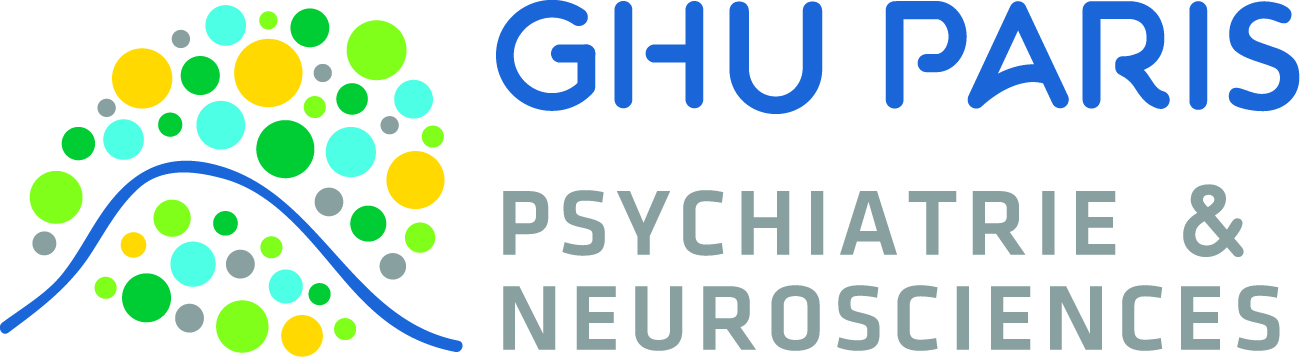 INSTITUT DE FORMATION DES CADRES DE SANTÉSite Sainte Anne - 1 rue Cabanis – 75014 PARISTél. 01 45 65 73 10 – Fax : 01 45 65 73 11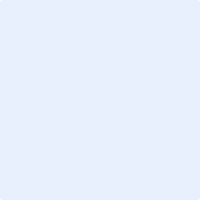 E-mail : IFCS@ghu-paris.frE-mail : IFCS@ghu-paris.frNOM et ADRESSE de l’EMPLOYEURSERVICESd'affectationFonction occupée et quotité de travail (ex 50, 80 %)Dates précises des périodes passées dans chaque service :du                auDates précises des périodes passées dans chaque service :du                auDuréeenmoisDates des Interruptions de services supérieuresà un moisdu                auDates des Interruptions de services supérieuresà un moisdu                auDuréeenmoisTOTAL en moisde l’activité professionnelleréelle